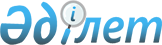 О бюджете Актогайского сельского округа на 2024-2026 годыРешение Актогайского районного маслихата Павлодарской области от 28 декабря 2023 года № 97/13.
      В соответствии с пунктом 2 статьи 75 Бюджетного кодекса Республики Казахстан подпунктом 1) пункта 1 статьи 6 Закона Республики Казахстан "О местном государственном управлении и самоуправлении в Республике Казахстан", Актогайский районный маслихат РЕШИЛ:
      1. Утвердить бюджет Актогайского сельского округа на 2024-2026 годы согласно приложения 1, соответственно, в том числе на 2024 год в следующих объемах:
      доходы - 427923 тысяч тенге, в том числе:
      налоговые поступления -36016 тысяч тенге;
      неналоговые поступления -1980 тысяч тенге;
      Поступления с продажи осн.капитала -3350 тысяч тенге;
      поступления трансфертов -386577 тысяч тенге;
      2) затраты - 432994 тысяч тенге;
      3) чистое бюджетное кредитование - 0;
      4) сальдо по операциям с финансовыми активами - 0;
      5) дефицит (профицит) бюджета -5071 тысяч тенге;
      6) финансирование дефицита (использование профицита) бюджета -5071 тысяч тенге.
      Сноска. Пункт 1 - в редакции решения Актогайского районного маслихата Павлодарской области от 12.04.2024 № 122/17 (вводится в действие с 01.01.2024).


      2. Учесть в бюджете Актогайского сельского округа объем субвенций, передаваемых из районного бюджета в сумме 114988 тысяч тенге.
      3. Контроль за исполнением настоящего решения возложить на постоянную комиссию Актогайского районного маслихата по бюджетной политике и экономического развития региона.
      4. Настоящее решение вводится в действие с 1 января 2024 года. Бюджет Актогайского сельского округа на 2024 год
      Сноска. Приложение 1 - в редакции решения Актогайского районного маслихата Павлодарской области от 12.04.2024 № 122/17 (вводится в действие с 01.01.2024). Бюджет Актогайского сельского округа на 2025 год Бюджет Актогайского сельского округа на 2026 год
					© 2012. РГП на ПХВ «Институт законодательства и правовой информации Республики Казахстан» Министерства юстиции Республики Казахстан
				
      Председатель Актогайского районного маслихата 

Ж. Ташенев
Приложение 1
к решению Актогайского
районного маслихата
Павлодарской области
от 28 декабря 2023 года
№ 97/13
Категория
Категория
Категория
Категория
Сумма (тысяч тенге)
Сумма (тысяч тенге)
Класс
Класс
Класс
Подкласс
Подкласс
Подкласс
Наименование
Наименование
1
2
2
3
4
4
5
5
1. Доходы
1. Доходы
427923
427923
1
Налоговые поступления
Налоговые поступления
36016
36016
01
01
Подоходный налог 
Подоходный налог 
17210
17210
2
Индивидуальный подоходный налог 
Индивидуальный подоходный налог 
17210
17210
04
04
Налоги на собственность
Налоги на собственность
17019
17019
1
Налоги на имущество
Налоги на имущество
580
580
3
Земельный налог
Земельный налог
1183
1183
4
Налог на транспортные средства
Налог на транспортные средства
15256
15256
5
Единый земельный налог
Единый земельный налог
41
41
06
06
Неналоговые поступления
Неналоговые поступления
1980
1980
Доходы от имущества коммунальной собственности района на (города областного значения), 
Доходы от имущества коммунальной собственности района на (города областного значения), 
980
980
1
Другие неналоговые поступления в местный бюджет
Другие неналоговые поступления в местный бюджет
1000
1000
3
Поступления от продажи основного капитала
Поступления от продажи основного капитала
3350
3350
01
01
Поступления от продажи земельных участков
Поступления от продажи земельных участков
2900
2900
2
Плата за продажу права аренды земельных участков
Плата за продажу права аренды земельных участков
450
450
4
Поступления трансфертов
Поступления трансфертов
386577
386577
02
02
Трансферты из вышестоящих органов государственного управления
Трансферты из вышестоящих органов государственного управления
386577
386577
3
Трансферты из районного (города областного значения) бюджета
Трансферты из районного (города областного значения) бюджета
386577
386577
Функциональная группа
Функциональная группа
Функциональная группа
Функциональная группа
Функциональная группа
Функциональная группа
Функциональная группа
Сумма (тысяч
тенге)
Функциональная подгруппа
Функциональная подгруппа
Функциональная подгруппа
Функциональная подгруппа
Функциональная подгруппа
Сумма (тысяч
тенге)
Администратор бюджетных программ
Администратор бюджетных программ
Администратор бюджетных программ
Администратор бюджетных программ
Сумма (тысяч
тенге)
Программа
Программа
Программа
Сумма (тысяч
тенге)
 Наименование
 Наименование
Сумма (тысяч
тенге)
1
1
2
3
4
5
5
6
2. Затраты
2. Затраты
432994
01
01
Государственные услуги общего характера
Государственные услуги общего характера
77664
1
Представительные, исполнительные и другие органы, выполняющие общие функции государственного управления
Представительные, исполнительные и другие органы, выполняющие общие функции государственного управления
77664
124
Аппарат акима города районного значения, села, поселка, сельского округа
Аппарат акима города районного значения, села, поселка, сельского округа
77664
001
Услуги по обеспечению деятельности акима города районного значения, села, поселка, сельского
округа
Услуги по обеспечению деятельности акима города районного значения, села, поселка, сельского
округа
77026
022
Капитальные расходы государственного органа
Капитальные расходы государственного органа
638
06
06
Социальная помощь и социальное обеспечение 
Социальная помощь и социальное обеспечение 
13114
2
Социальная помощь
Социальная помощь
13114
124
Аппарат акима города районного значения, села, поселка, сельского округа
Аппарат акима города районного значения, села, поселка, сельского округа
13114
003
Оказание социальной помощи нуждающимся гражданам на дому
Оказание социальной помощи нуждающимся гражданам на дому
13114
07
07
Жилищно-коммунальное-хозяйство
Жилищно-коммунальное-хозяйство
137274
3
Благоустройство населенных пунктов
Благоустройство населенных пунктов
137274
124
Аппарат акима города районного значения, села, поселка, сельского округа
Аппарат акима города районного значения, села, поселка, сельского округа
137274
008
Освещение улиц в населенных пунктах
Освещение улиц в населенных пунктах
42364
009
Обеспечение санитарии населенных пунктов
Обеспечение санитарии населенных пунктов
6000
011
Благоустройство и озеленение населенных пунктов
Благоустройство и озеленение населенных пунктов
85610
08
08
Культура, спорт, туризм и информационное пространство
Культура, спорт, туризм и информационное пространство
590
1
Деятельность в области культуры
Деятельность в области культуры
590
124
Аппарат акима города районного значения, села, поселка, сельского округа
Аппарат акима города районного значения, села, поселка, сельского округа
590
006
Поддержка культурно-досуговой работы на местном уровне
Поддержка культурно-досуговой работы на местном уровне
590
12
12
Транспорт и коммуникаций 
Транспорт и коммуникаций 
207352
1
Автомобильный транспорт
Автомобильный транспорт
207352
124
Аппарат акима города районного значения, села, поселка, сельского округа
Аппарат акима города районного значения, села, поселка, сельского округа
207352
013
Обеспечение функционирования автомобильных дорог в городах районного значения, селах, поселках, сельских округах
Обеспечение функционирования автомобильных дорог в городах районного значения, селах, поселках, сельских округах
207352
3. Чистое бюджетное кредитование
3. Чистое бюджетное кредитование
0
4. Сальдо по операциям с финансовыми активами
4. Сальдо по операциям с финансовыми активами
0
5. Дефицит (профицит) бюджета
5. Дефицит (профицит) бюджета
5071
6. Финансирование дефицита (использование профицита) бюджета
6. Финансирование дефицита (использование профицита) бюджета
5071Приложение 2
к решению Актогайского
районного маслихата
Павлодарской области
от 28 декабря 2023 года
№ 97/13
Категория
Категория
Категория
Сумма (тысяч тенге)
Класс
Класс
Сумма (тысяч тенге)
Подкласс
Подкласс
Сумма (тысяч тенге)
Наименование
Сумма (тысяч тенге)
1
2
3
4
5
1. Доходы
163581
1
Налоговые поступления
38910
01
Подоходный налог 
18706
2
Индивидуальный подоходный налог 
18706
04
Налоги на собственность
18454
1
Налоги на имущество
580
3
Земельный налог
1183
4
Налог на транспортные средства
16650
5
Единый земельный налог
41
05
Внутренние налоги на товары, работы и услуги
1750
3
Поступления за использование природных и других ресурсов
1750
2
Неналоговые поступления
1980
01
Доходы от государственной собственности
980
5
Доходы от аренды имущества, находящегося в государственной собственности
980
06
Прочие неналоговые поступления 
1000
1
Прочие неналоговые поступления
1000
3
Поступления от продажи основного капитала
3350
03
Продажа земли и нематериальных активов
3350
1
Продажа земли
2900
2
Продажа нематериальных активов
450
4
Поступления трансфертов
119341
02
Трансферты из вышестоящих органов государственного управления
119341
3
Трансферты из районного (города областного значения) бюджета
119341
Функциональная группа
Функциональная группа
Функциональная группа
Функциональная группа
Функциональная группа
Сумма (тысяч
тенге)
Функциональная подгруппа
Функциональная подгруппа
Функциональная подгруппа
Функциональная подгруппа
Сумма (тысяч
тенге)
Администратор бюджетных программ
Администратор бюджетных программ
Администратор бюджетных программ
Сумма (тысяч
тенге)
Программа
Программа
Сумма (тысяч
тенге)
 Наименование
Сумма (тысяч
тенге)
1
2
3
4
5
6
2. Затраты
163581
01
Государственные услуги общего характера
76017
1
Представительные, исполнительные и другие органы, выполняющие общие функции государственного управления
76017
124
Аппарат акима города районного значения, села, поселка, сельского округа
76017
001
Услуги по обеспечению деятельности акима города районного значения, села, поселка, сельского
округа
75334
022
Капитальные расходы государственного органа
683
06
Социальная помощь и социальное обеспечение 
14031
2
Социальная помощь
14031
124
Аппарат акима города районного значения, села, поселка, сельского округа
14031
003
Оказание социальной помощи нуждающимся гражданам на дому
14031
07
Жилищно-коммунальное-хозяйство
63272
3
Благоустройство населенных пунктов
63272
124
Аппарат акима города районного значения, села, поселка, сельского округа
63272
008
Освещение улиц в населенных пунктах
39759
009
Обеспечение санитарии населенных пунктов
6420
011
Благоустройство и озеленение населенных пунктов
17093
08
Культура, спорт, туризм и информационное пространство
631
1
Деятельность в области культуры
631
124
Аппарат акима города районного значения, села, поселка, сельского округа
631
006
Поддержка культурно-досуговой работы на местном уровне
631
12
Транспорт и коммуникаций 
9630
1
Автомобильный транспорт
9630
124
Аппарат акима города районного значения, села, поселка, сельского округа
9630
013
Обеспечение функционирования автомобильных дорог в городах районного значения, селах, поселках, сельских округах
9630
1
2
3
4
5
6
3. Чистое бюджетное кредитование
0
4. Сальдо по операциям с финансовыми активами
0
5. Дефицит (профицит) бюджета
0
6. Финансирование дефицита (использование профицита) бюджета
0Приложение 3
к решению Актогайского
районного маслихата
Павлодарской области
от 28 декабря 2023 года № 97/13
Категория
Категория
Категория
Сумма (тысяч тенге)
Класс
Класс
Сумма (тысяч тенге)
Подкласс
Подкласс
Сумма (тысяч тенге)
Наименование
Сумма (тысяч тенге)
1
2
3
4
5
1. Доходы
168017
1
Налоговые поступления
42007
01
Подоходный налог 
21492
2
Индивидуальный подоходный налог 
21492
04
Налоги на собственность
18765
1
Налоги на имущество
580
3
Земельный налог
1300
4
Налог на транспортные средства
16800
5
Единый земельный налог
85
05
Внутренние налоги на товары, работы и услуги
1750
3
Поступления за использование природных и других ресурсов
1750
2
Неналоговые поступления
1980
01
Доходы от государственной собственности
980
5
Доходы от аренды имущества, находящегося в государственной собственности
980
06
Прочие неналоговые поступления 
1000
1
Прочие неналоговые поступления
1000
3
Поступления от продажи основного капитала
3350
03
Продажа земли и нематериальных активов
3350
1
Продажа земли
2900
2
Продажа нематериальных активов
450
4
Поступления трансфертов
120680
02
Трансферты из вышестоящих органов государственного управления
120680
3
Трансферты из районного (города областного значения) бюджета
120680
Функциональная группа
Функциональная группа
Функциональная группа
Функциональная группа
Функциональная группа
Сумма (тысяч
тенге)
Функциональная подгруппа
Функциональная подгруппа
Функциональная подгруппа
Функциональная подгруппа
Сумма (тысяч
тенге)
Администратор бюджетных программ
Администратор бюджетных программ
Администратор бюджетных программ
Сумма (тысяч
тенге)
Программа
Программа
Сумма (тысяч
тенге)
 Наименование
Сумма (тысяч
тенге)
1
2
3
4
5
6
2. Затраты
168017
01
Государственные услуги общего характера
80453
1
Представительные, исполнительные и другие органы, выполняющие общие функции государственного управления
80453
124
Аппарат акима города районного значения, села, поселка, сельского округа
80453
001
Услуги по обеспечению деятельности акима города районного значения, села, поселка, сельского
округа
79770
022
Капитальные расходы государственного органа
683
06
Социальная помощь и социальное обеспечение 
14031
2
Социальная помощь
14031
124
Аппарат акима города районного значения, села, поселка, сельского округа
14031
003
Оказание социальной помощи нуждающимся гражданам на дому
14031
07
Жилищно-коммунальное-хозяйство
63272
3
Благоустройство населенных пунктов
63272
124
Аппарат акима города районного значения, села, поселка, сельского округа
63272
008
Освещение улиц в населенных пунктах
39759
009
Обеспечение санитарии населенных пунктов
6420
011
Благоустройство и озеленение населенных пунктов
17093
08
Культура, спорт, туризм и информационное пространство
631
1
Деятельность в области культуры
631
124
Аппарат акима города районного значения, села, поселка, сельского округа
631
006
Поддержка культурно-досуговой работы на местном уровне
631
12
Транспорт и коммуникаций 
9630
1
Автомобильный транспорт
9630
124
Аппарат акима города районного значения, села, поселка, сельского округа
9630
013
Обеспечение функционирования автомобильных дорог в городах районного значения, селах, поселках, сельских округах
9630
1
2
3
4
5
6
3. Чистое бюджетное кредитование
0
4. Сальдо по операциям с финансовыми активами
0
5. Дефицит (профицит) бюджета
0
6. Финансирование дефицита (использование профицита) бюджета
0